Rövid szakmai beszámoló az NTP-MTTD-16-0130 által támogatottprogram megvalósításárólProjekt neve: „Egri, kaposvári, szentesi műhelyek projektmunkája Pro-Bot robottal az ISZE TehetségpontbanKomplex tehetséggondozó programot három egymással együttműködő műhelyben valósítottuk meg szakköri formában. A szakkör témája a Logóprogramozási nyelv volt. A tehetséggondozó programot a matematika/digitális kompetencia/szakmai orientáció fejlesztése tükrében határoztuk meg. Tárgyi eszközként vásároltunk csoportonként egy-egy BeeBot robotot, amely remek kiegészítése volt a foglalkozásainak.A BeeBot robot Logó nyelven programozható, így még látványosabbá, érdekesebbé tehettük a foglalkozásokat.  A robot ismerkedése után, az általunk vásárolt pályákat, hamar kiismerték a tanulók, új pályák tervezésében bevontuk a műhelyek tanulóit.  Egymásnak terveztek és készítettek pályákat, erről a közös játékról videó konferenciát tartottunk. Nagy lelkesedéssel fogadták a gyerekek.A szakkör végén egy adott probléma megoldásának eredményeiből, többféle módon való feldolgozásából virtuális kiállítást rendeztünk. A problémák, melyek közül a tanulók választhattak:Az elsőben a tanulóknak egyéni feladatmegoldást kellett találnia: Lottósorsolások, valószínűség számítás, színes ábrák rajzolásával. (4-5-6. osztály)Második probléma: Életjelenségek: egysejtű élőlények szaporodása, fizika, kémia: részecskék véletlenszerű mozgásának szimulációja. (7-8. osztály)Kiegészítő tevékenységként vállaltuk az egynapos tematikához kapcsolható Csodák Palotája megismerésére szóló kirándulást Budapestre, mely nagy örömet jelentett a tanulóknak, illetve látogatást tettünk a Microsoft Magyarország Központba. Célunk elsősorban az volt, hogy a tanulók különböző képességeit fejlesszük. A Logó programozás során a gyermekek olyan tudást, szemléletet, gondolkodást kapnak, amit más tantárgyakban tudnak kamatoztatni. Megtanítjuk az algoritmikusgondolkodásra, hogy egy probléma megoldása előtt, gondolják át, bontsák lépésekre a megoldást, válasszák ki a legjobbat, és csak ezután oldják meg a problémát. Ehhez kiváló játékaink vannak, (robotjátékok, teknőckert játék, labirintusjáték). Ehhez adott segítséget a BeeBoot robot is. A tanulók játékként élték meg a robottal való ismerkedést, a robot programozásátAz első tárgyiasult alkotás a tanulók robotpálya tervezése, illetve megvalósítása volt. Ezeket a pályákat elküldtük a projektben résztvevő iskolák egymásnak elektronikusan. A pályákat kinyomtattuk. A pályákhoz a feladatokat a közös Skype ill. videó konferencián adták egymásnak a tanulók. Erről videó felvételt is készítettünk. A szakkörön készült munkákról fotódokumentáció, illetve a tanulók munkáit egy közös Drive mappában gyűjtöttük.https://drive.google.com/drive/folders/0B6MwWX400v9PZFVjUXgzN0VRMWcA projekt kiegészítő eseményére 2017. március 20-án került sor. Ennek keretében tanulmányi kirándulást tettünk Budapesten.Az első közös programra a Csodák Palotájában került sor. Itt szinte minden eszközt kipróbáltak a gyerekek. Az Öveges teremben izgalmas előadásnak voltak részesei a tűz témakörében, ahol aktívan részt vettek a kísérletezésben is. Majd ezt követően egy közös ebéden vettünk részt.  Ebéd után indultunk a Microsoft Magyarországi székházához, mivel korábban érkeztünk így volt időnk egy kis sétára is a Grafisoft parkban, közös fotózásra. Nagy élményt jelentett a gyerekeknek a házban való rövid séta, és az azt követő előadás, mely a biztonságos internetezésről szólt. Nagyon aktívak voltak a tanulók, sokan mesélték el saját élményeiket. A legvégén a játékszobában lehetőséget kaptak, hogy ők is kipróbálhassák az interaktív játékokat.A hazafele utat is nagyon élvezték a gyerekek. Mindenféle érdekes történetek mesélésével szórakoztatták egymást. Nagyon várják az újabb találkozási lehetőséget. A pályázat minden elemét megvalósítottuk.Igazoló dokumentumok elérhetők:www.isze.huhttp://koszta-szentes.hu/index.php/component/content/article/49-2015-2016-tanev-cikkek-/714-az-ntp-mttd-16-0130-palyazat-zaroesemenyehttp://koszta-szentes.hu/index.php/component/content/article/49-2015-2016-tanev-cikkek-/685-szentesi-mhely-munkajahttp://gyakorlo-kap.sulinet.huhttps://www.facebook.com/photo.php?fbid=1496337963740654&set=a.651950558179403.1073741825.100000933940352&type=3&theaterÖsszeállította: Lakosné Makár Erika szakkörvezető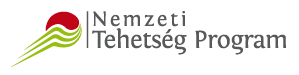 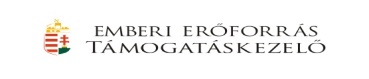 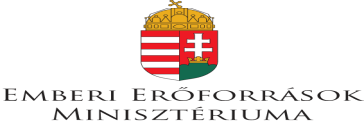 